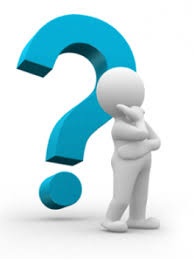 Nejsi spokojen s tím, jak se k Tobě choval nebo jak postupuje sociální pracovník? Přemýšlíš, co s tím můžeš udělat? Můžeš si o tom promluvit a případně si můžeš postěžovat.  Jak můžeš stížnost podat?  Písemně  - na adresu: Krajský úřad Zlínského kraje, odbor sociálních věcí, oddělení sociálně-právní ochrany, třída Tomáše Bati 21, 761 90 Zlín.       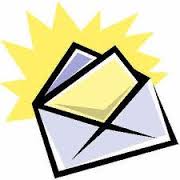  Elektronicky – e-mailem na adresu:  podatelna@kr-zlinsky.cz.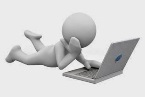      Ústně – v 1. patře budovy č. 22, Krajského úřadu Zlínského kraje na adrese J.A. Bati 5520, Zlín. Stížnosti přijímá Mgr. Eva Horáková a Bc. Martina Pavlíková v kanceláři č. 222. 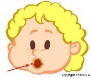 Co do stížnosti napsat, nebo co k ní říct?Své jméno a příjmení, bydliště nebo adresu pro doručování.Co se stalo, co se Ti nelíbilo a co si myslíš, že by mělo být jinak. Jestli máš něco, co se věci týká, a myslíš si, že je to důležité, přidej to ke stížnosti. Co se stane pak? Tím, co jsi napsal nebo řekl, se bude zabývat odpovědný pracovník Krajského úřadu Zlínského kraje. Prověří chování a postup sociálního pracovníka, který s Tebou jednal. Zjistí, jestli pochybil. Popovídá si s Tebou o tom, co zjistil, nejpozději do 60 dnů ode dne, kdy jsi stížnost podal.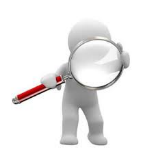 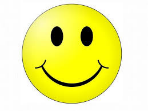 DůležitéTo co řekneš, nijak neuškodí Tobě nebo Tvé rodině. Ptej se na vše, co Ti není jasné.   